TECHNOLOGIE PRODUKCJI PIEKARSKIEJ17.03.2021 LEKCJA  47-49TEMAT: Charakterystyka ciasta mieszanego. 
                 Prowadzenie ciast mieszanych na zakwasach, na rozczynach 
                 oraz na zakwasach i rozczynach.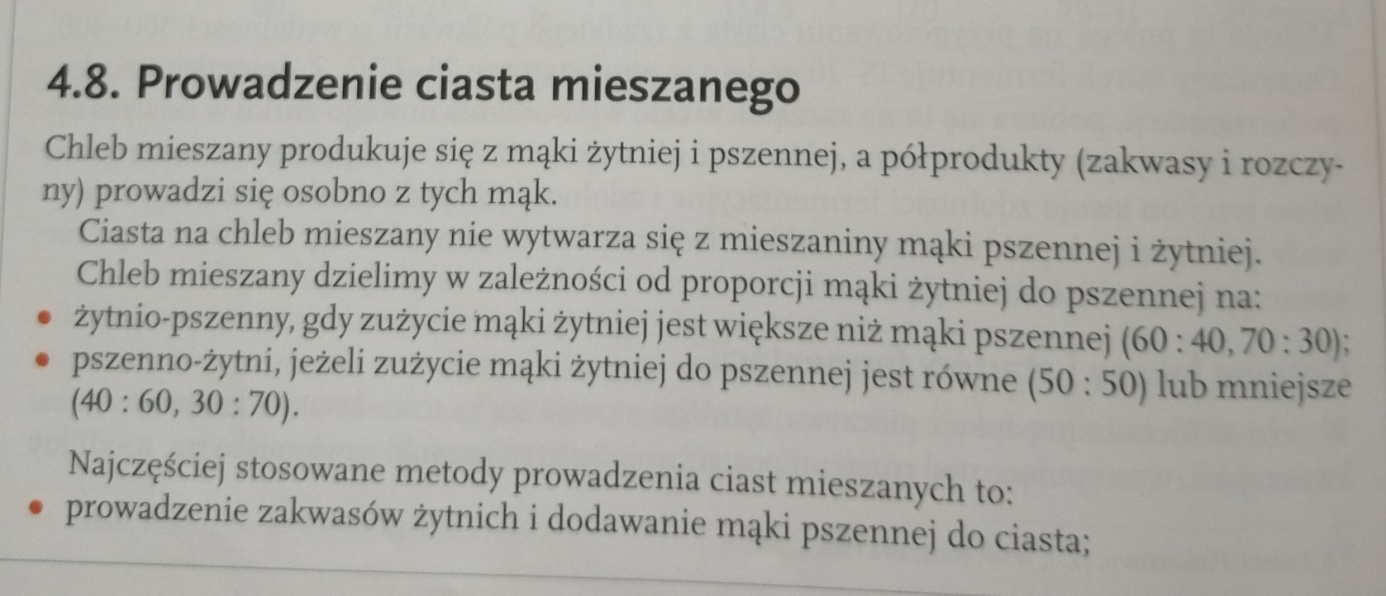 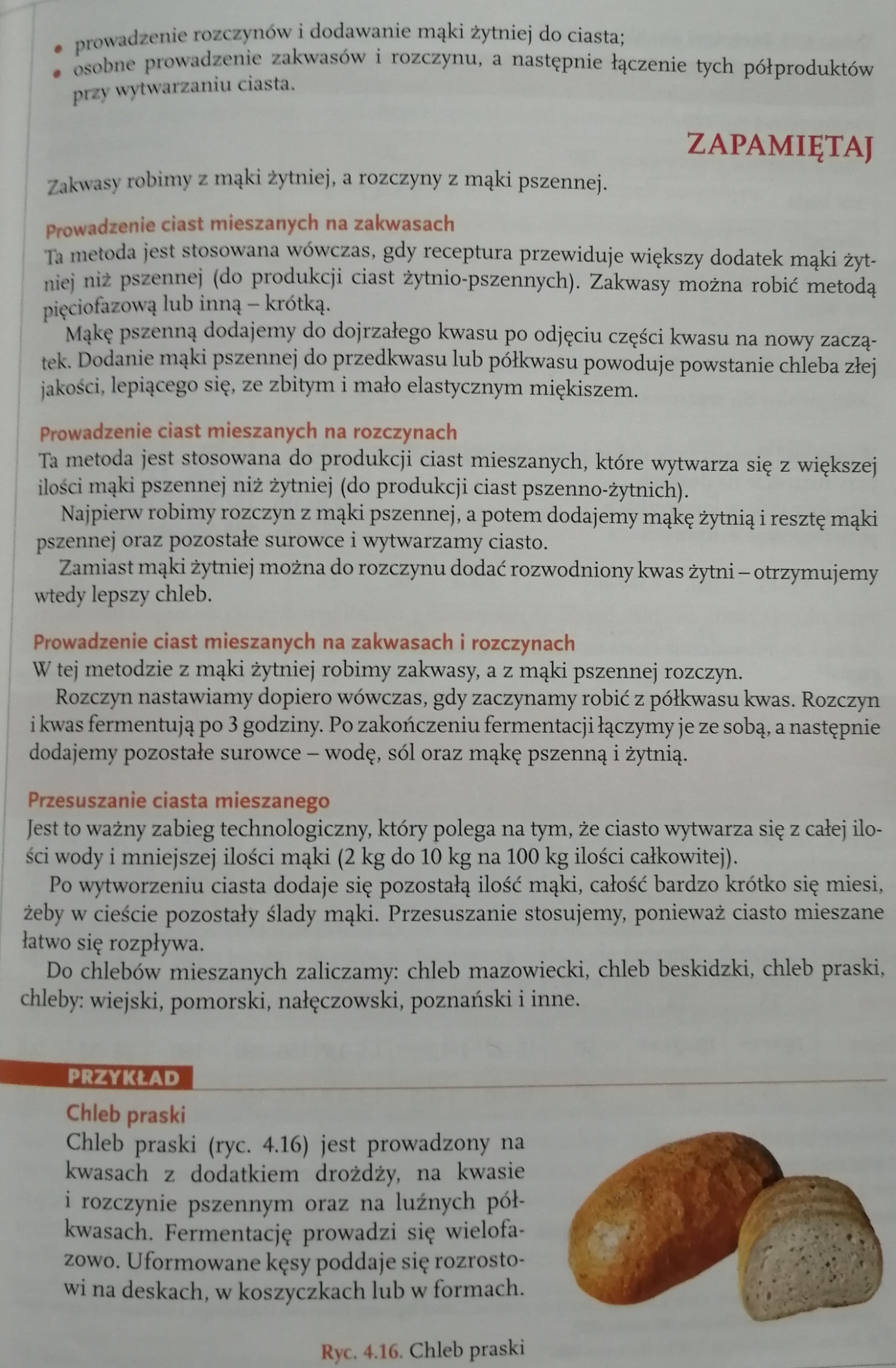 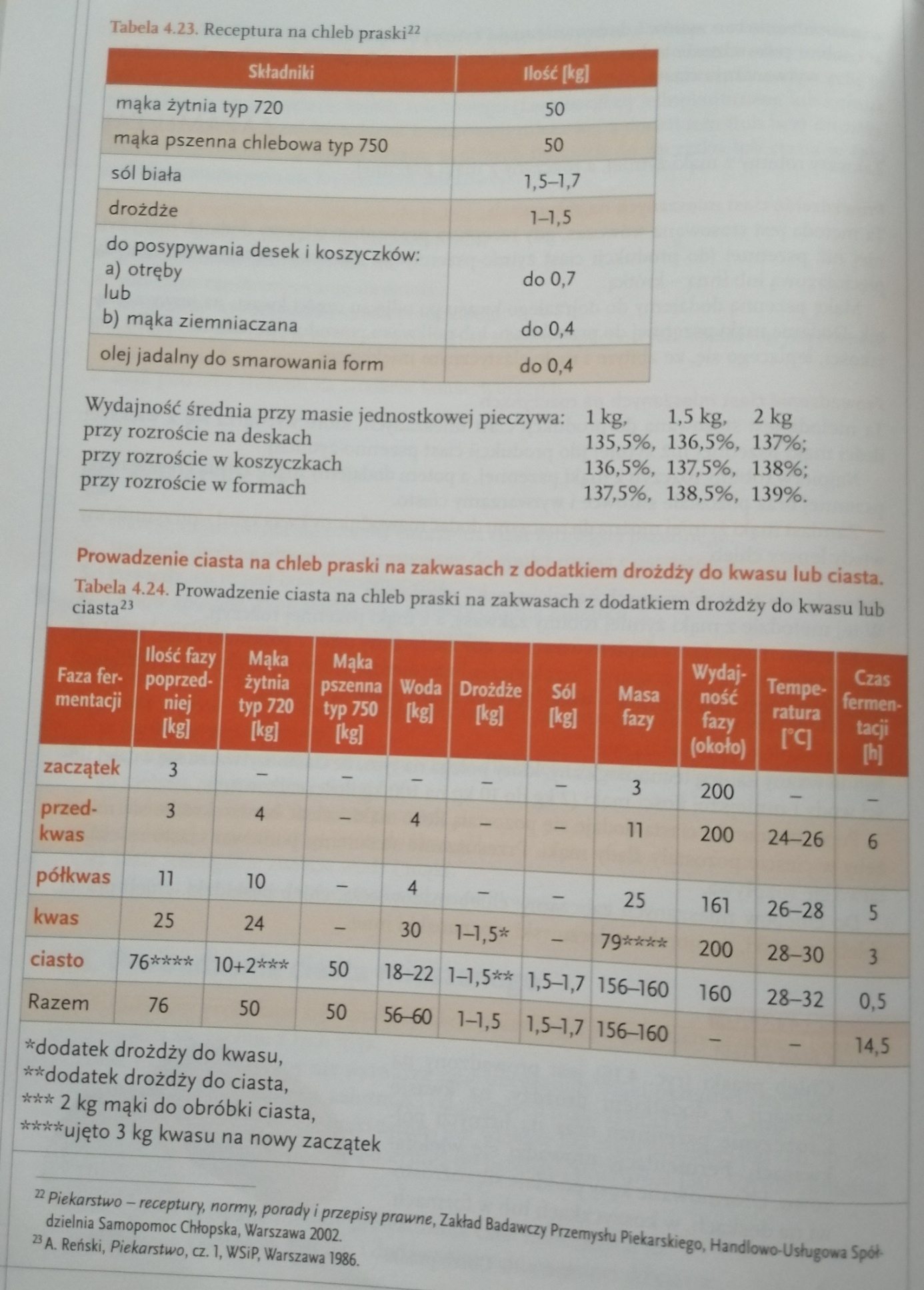 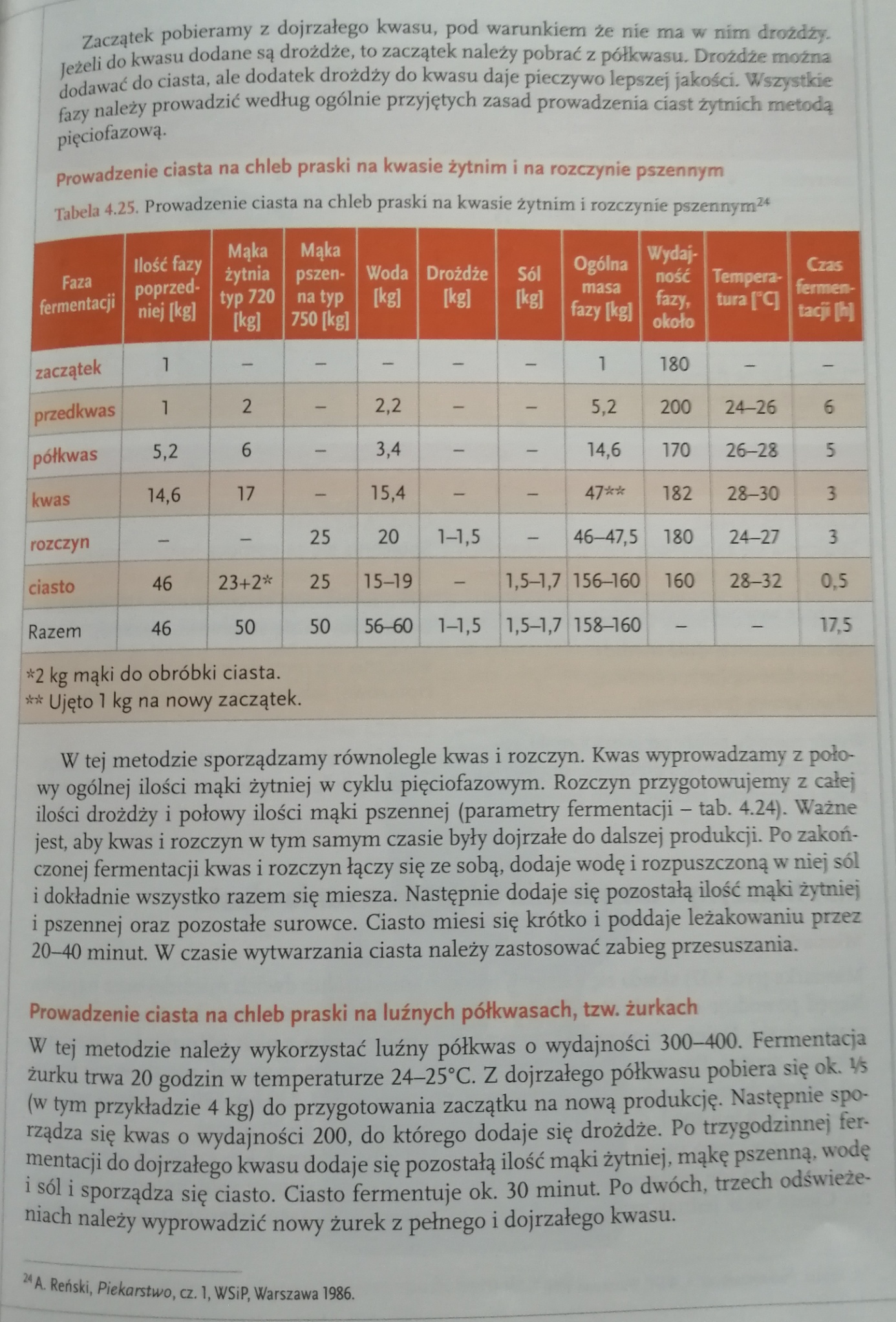 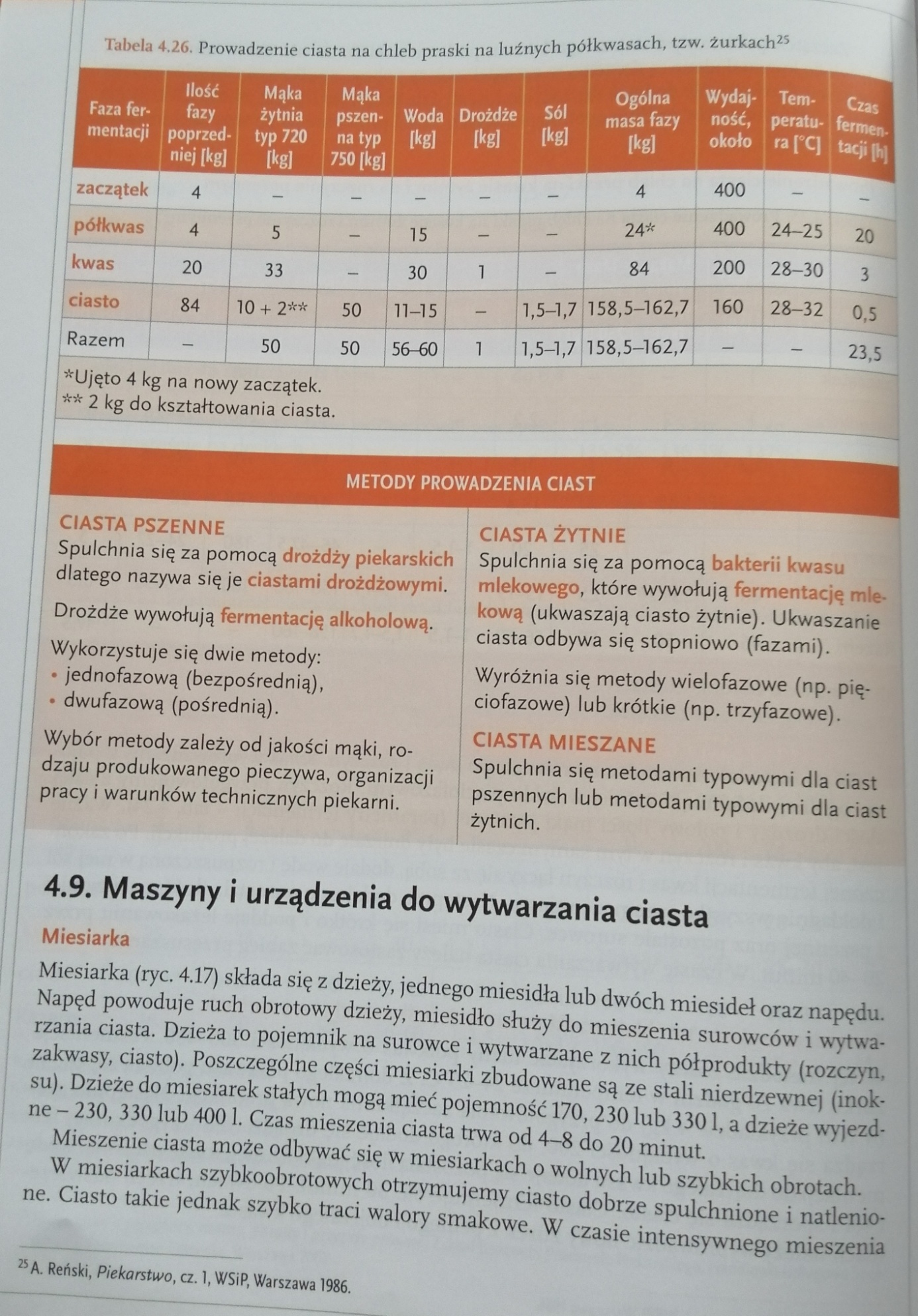 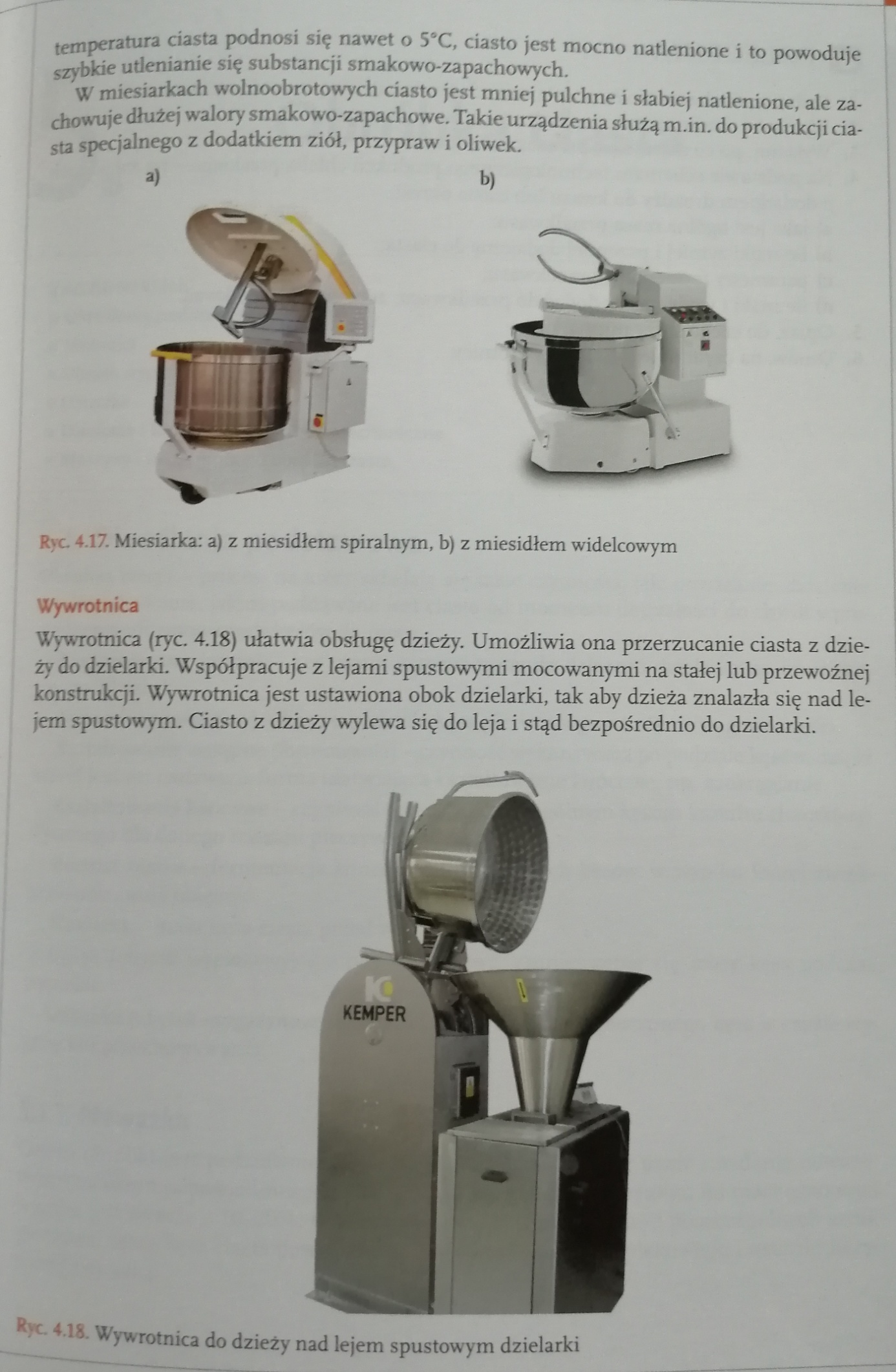 